Swim Ireland accepts that it is not possible for any sport to eliminate the risk of the spread of the COVID-19 virus completely and will work with all stakeholders to minimise risk; this concept must be fully understood and accepted by all Swim Ireland members who wish to return to the water and resume aquatic activitiesThe purpose of this document is to ensure everyone has considered the relevant risks and the required protocols and behaviours required to return to the water as safely as possible, and to confirm adherence to same.Please answer the following questions and return it to your club as per their instructions:Pre-commencement of training To be read by all individuals attending club activities (and their parent/carer if they are U18)Pre-commencement of training To be read by all individuals attending club activities (and their parent/carer if they are U18)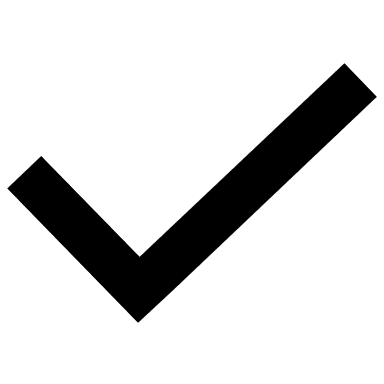 1.I have reviewed the relevant protocols issued by Swim Ireland and agree to comply with them.2.I acknowledge the risk of COVID-19 and I am returning to club training at my own risk.3.I acknowledge that I play a vital role in minimising the spread of COVID-19, over and above the measures implemented by Swim Ireland.	4.I agree to adhere to all COVID-19 notices at the pool, agree to adhere to all SI, club and the facility’s COVID-19 measures and agree to abide by any directions given by all club officers/ coaches while on premises specific to COVID-19 health and safety measures.6.I acknowledge that any measures are subject to change at short notice, where circumstances merit.7.I agree to any changes in the terms and rules of my club membership where necessitated by COVID-19 requirements, including disciplinary measures where there is non-compliance with health and safety measures and/or directions from club officers?8.I agree to complete the COVID-19 Self Report Screening Form before each club activity I attend.9I consent to my personal data being collected and held for a period of 30 days by my club for the purposes of contact tracing, in line with Swim Ireland’s GDPR guidelinesIf the answer to any of the above is NO, please notify your Lead COVID-19 Officer by phone.  You should not attend any club activities.If the answer to any of the above is NO, please notify your Lead COVID-19 Officer by phone.  You should not attend any club activities.NameSignatureParent/ Carer Signature (if under 18)Date